Supporting InformationSYNTHESIS OF THE CHIRAL STATIONARY PHASE BASED ON FUNCTIONALIZED ZIF-8 WITH AMYLOSE CARBAMATETamires Menezes1,2, Kátilla Santos1,2, Elton Franceschi1,2, Gustavo Borges1,2, Cláudio Dariva1,2, Silvia Egues1,2, Juliana De Conto1,*, Cesar Santana1,21Center for Studies on Colloidal Systems (NUESC)/Institute of Technology and Research (ITP), Av. Murilo Dantas, 300, Aracaju-SE, Brazil, CEP 49032-4902Tiradentes University (UNIT), Postgraduate Programme in Process Engineering (PEP), Av. Murilo Dantas, 300, Aracaju-SE, Brazil, CEP 49032-490*Correspondence: jfconto@gmail.comSupporting Information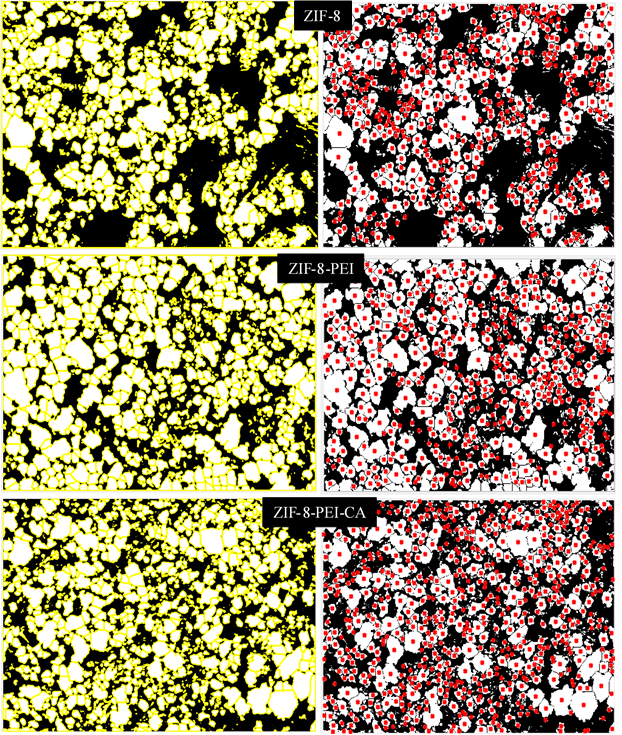 FIG. S1: Identified particles (ZIF-8, ZIF-8-PEI, ZIF-8-PEI-CA) with Python 3.7 algorithm based in the scikit-image library.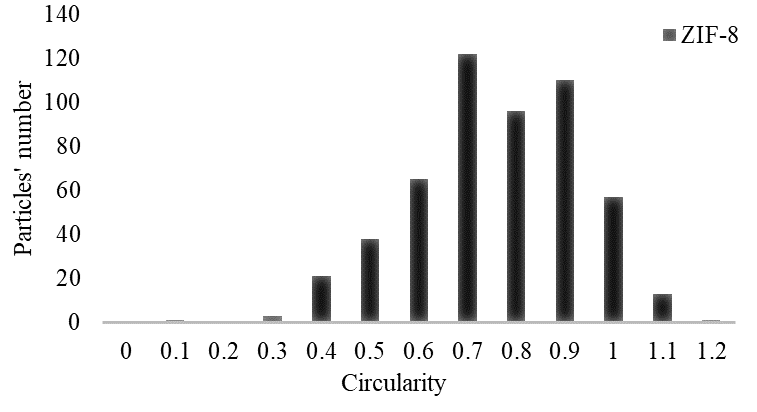 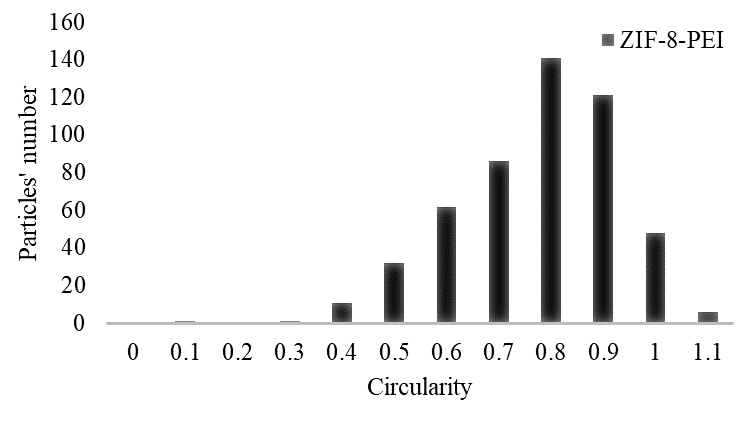 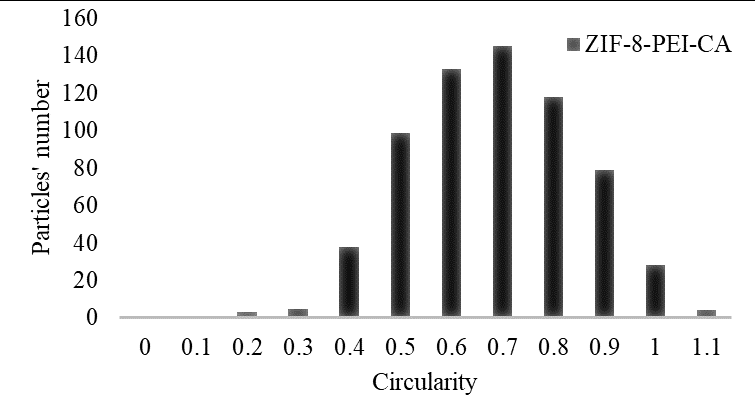 FIG. S2: Particles circularity (ZIF-8, ZIF-8-PEI, ZIF-8-PEI-CA) using the Python 3.7.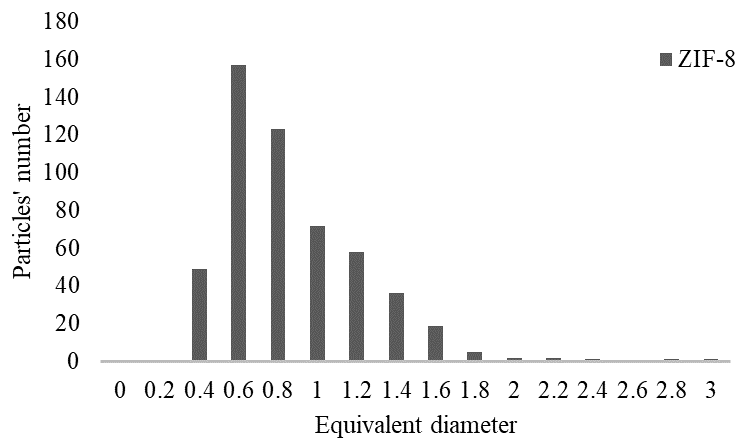 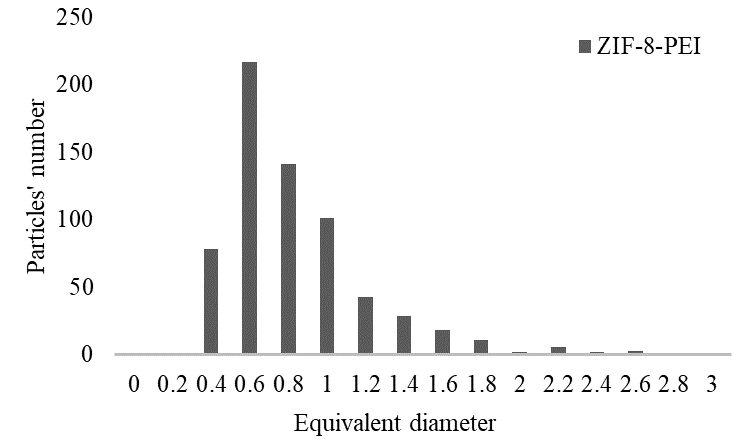 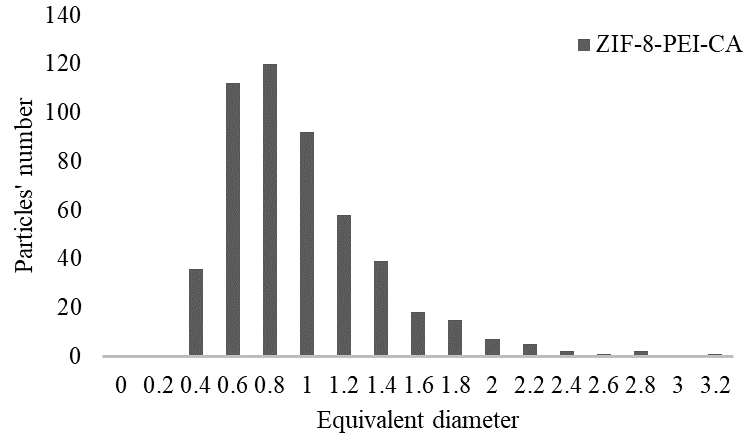 FIG. S3: Equivalent diameter (ZIF-8, ZIF-8-PEI, ZIF-8-PEI-CA) using the Python 3.7.